J’utilise l’Eurêka pour écrire sans fautes :Dessin :Page :Nom :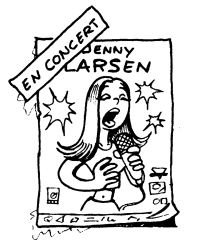 ……………………………………………………………………………………………………………………………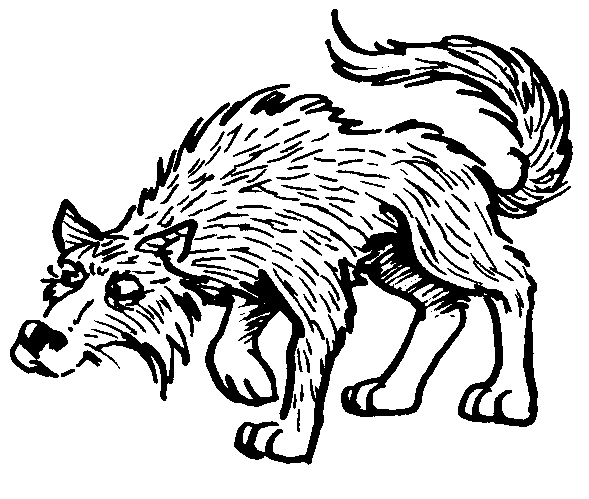 ……………………………………………………………………………………………………………………………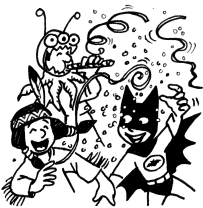 ……………………………………………………………………………………………………………………………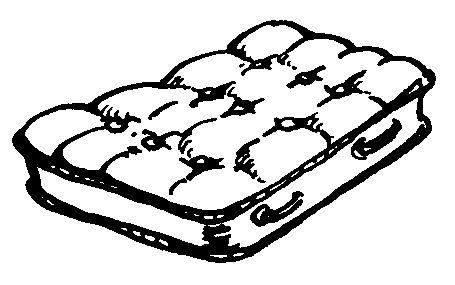 ……………………………………………………………………………………………………………………………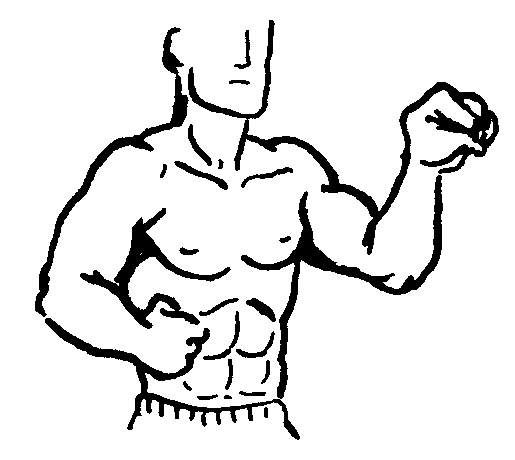 ……………………………………………………………………………………………………………………………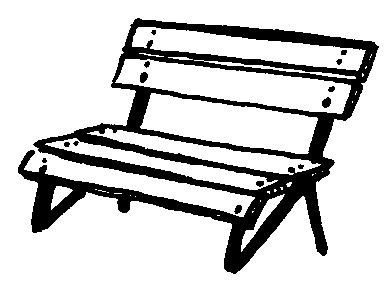 ……………………………………………………………………………………………………………………………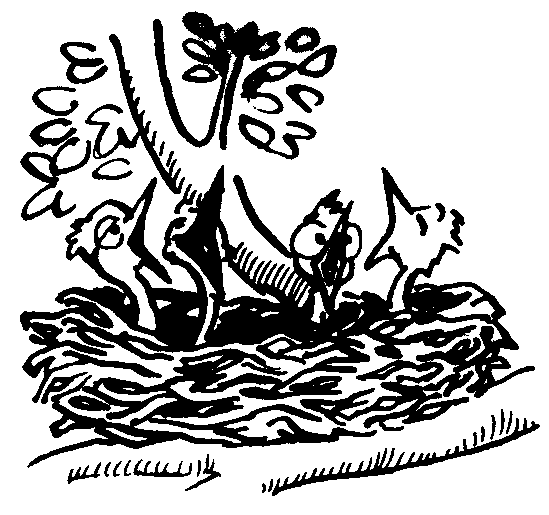 ……………………………………………………………………………………………………………………………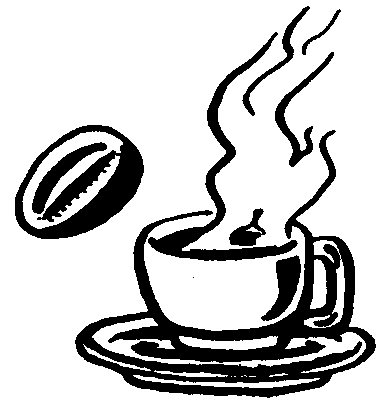 ……………………………………………………………………………………………………………………………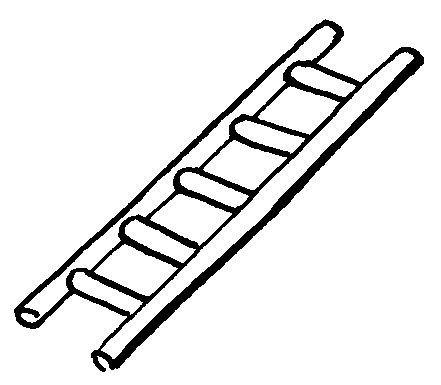 ……………………………………………………………………………………………………………………………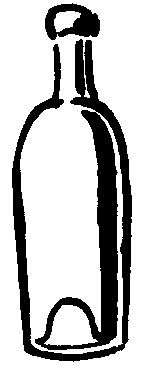 ……………………………………………………………………………………………………………………………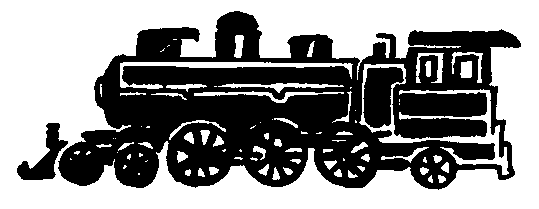 ……………………………………………………………………………………………………………………………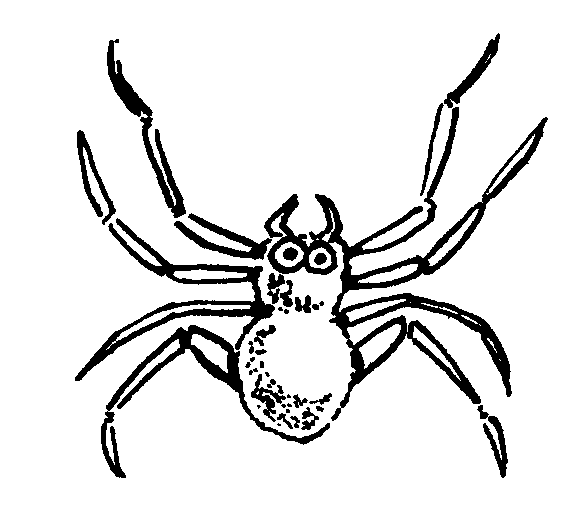 ……………………………………………………………………………………………………………………………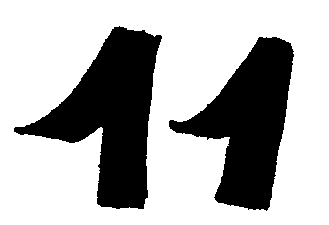 ……………………………………………………………………………………………………………………………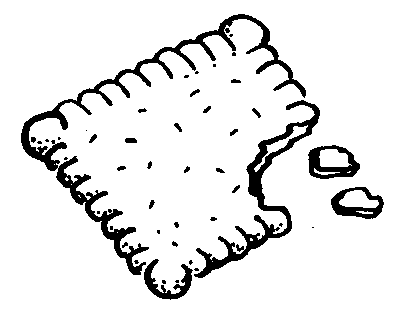 ……………………………………………………………………………………………………………………………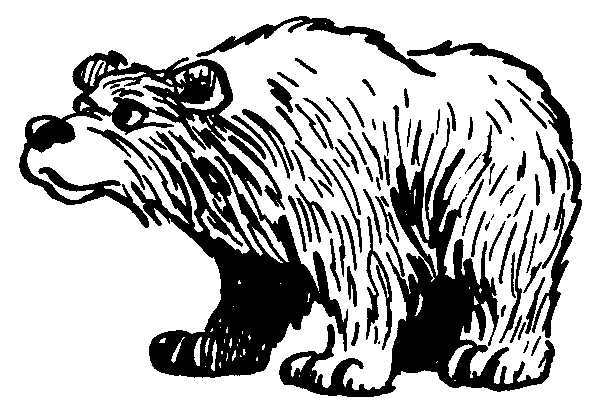 ……………………………………………………………………………………………………………………………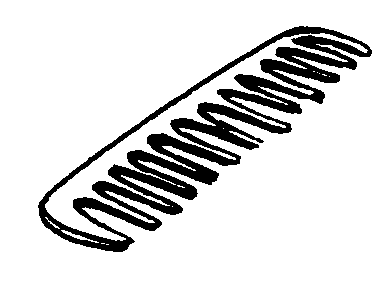 ……………………………………………………………………………………………………………………………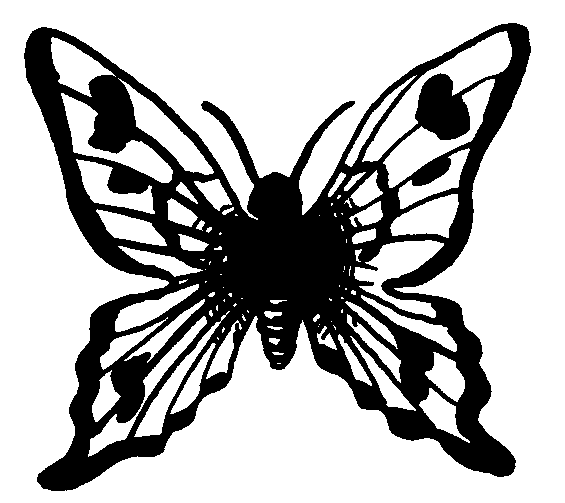 ……………………………………………………………………………………………………………………………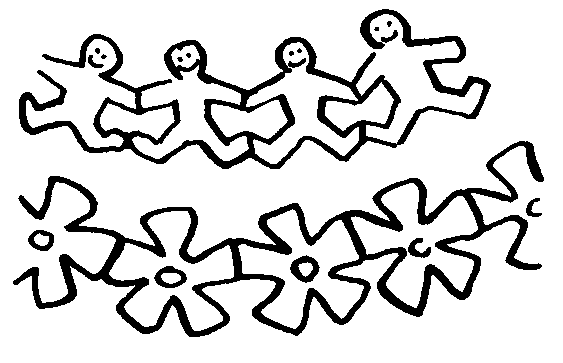 ……………………………………………………………………………………………………………………………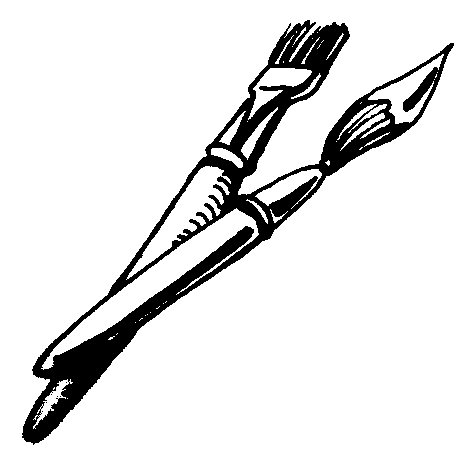 ……………………………………………………………………………………………………………………………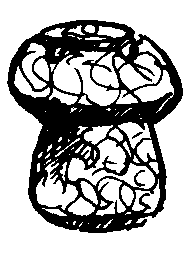 ……………………………………………………………………………………………………………………………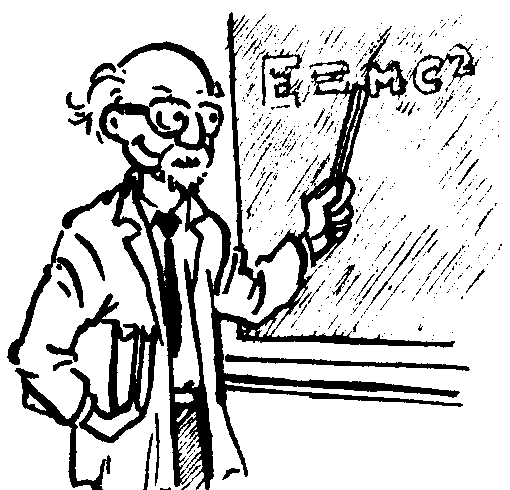 ……………………………………………………………………………………………………………………………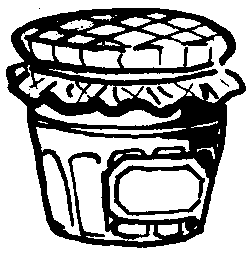 ……………………………………………………………………………………………………………………………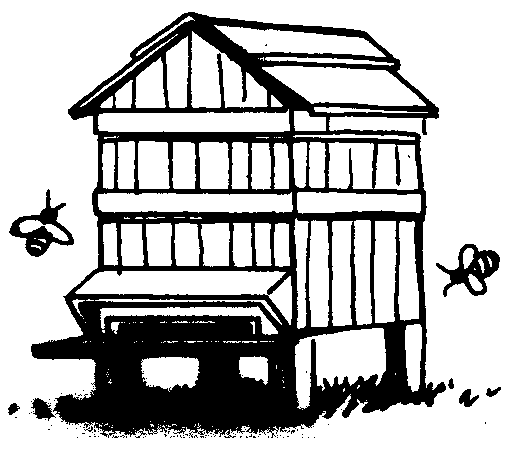 ……………………………………………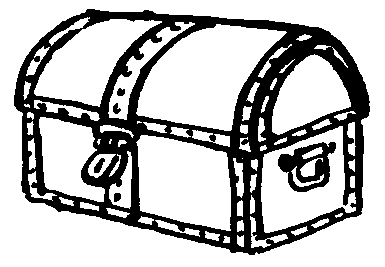 ……………………………………………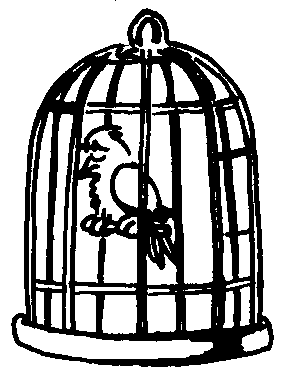 ……………………………………………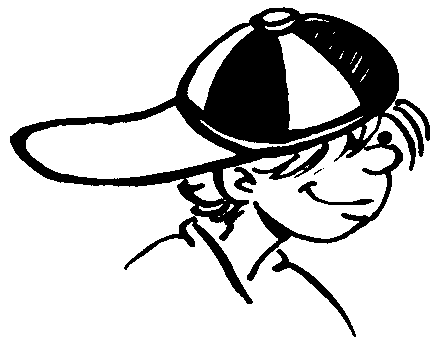 ……………………………………………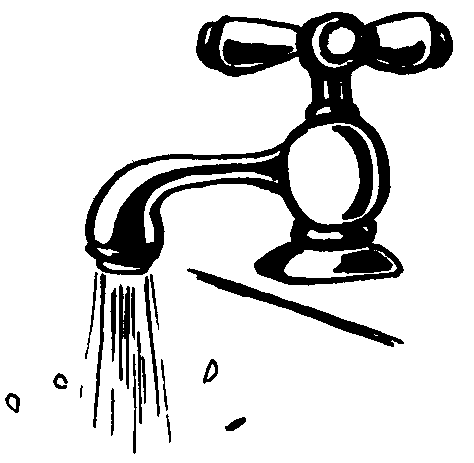 ……………………………………………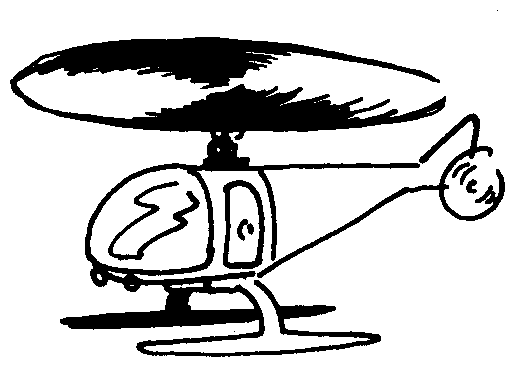 ……………………………………………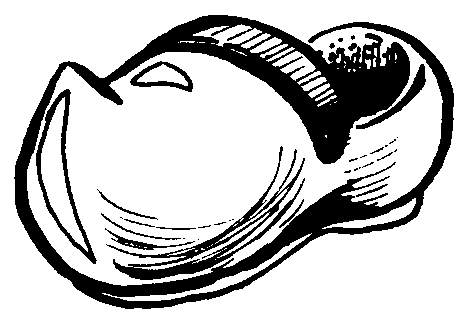 ……………………………………………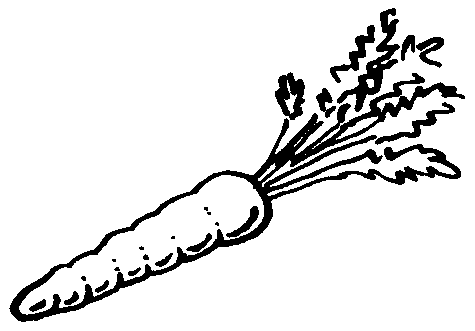 ……………………………………………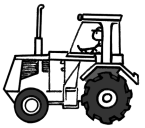 ……………………………………………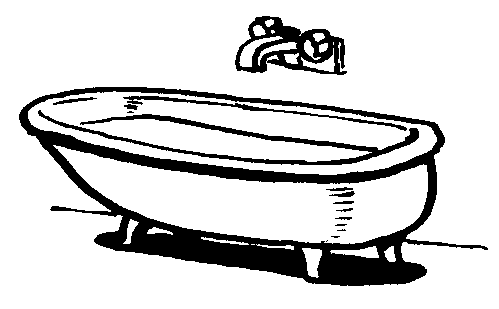 ……………………………………………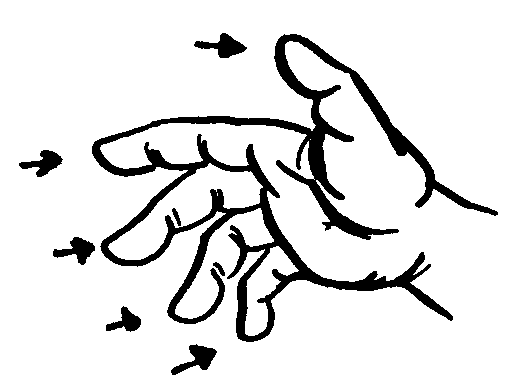 ……………………………………………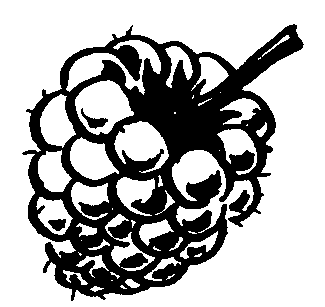 ……………………………………………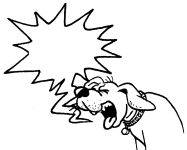 ……………………………………………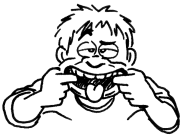 ……………………………………………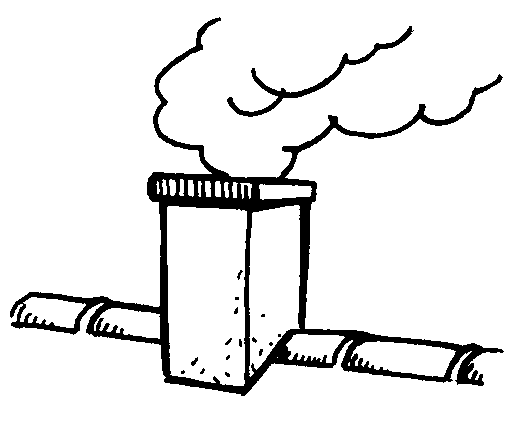 ……………………………………………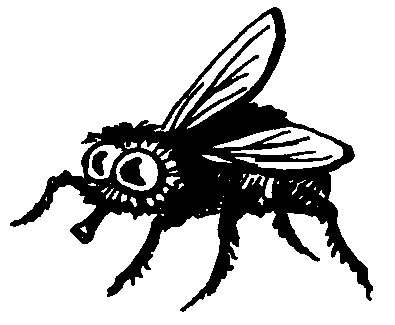 ……………………………………………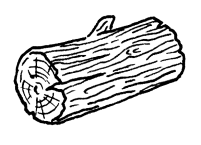 ……………………………………………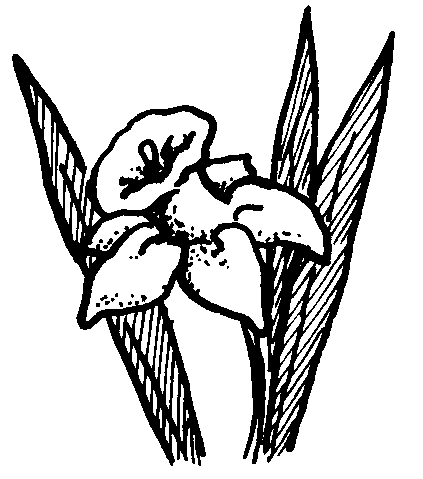 ……………………………………………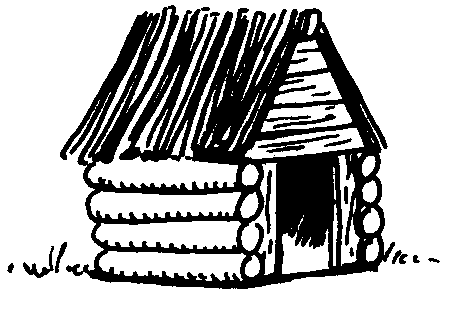 ……………………………………………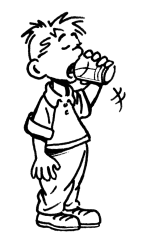 ……………………………………………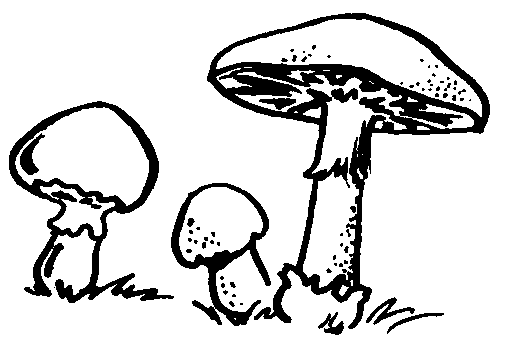 ……………………………………………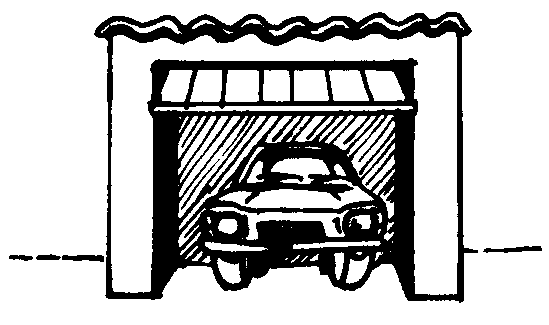 ……………………………………………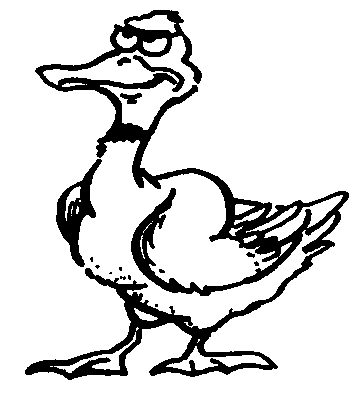 ……………………………………………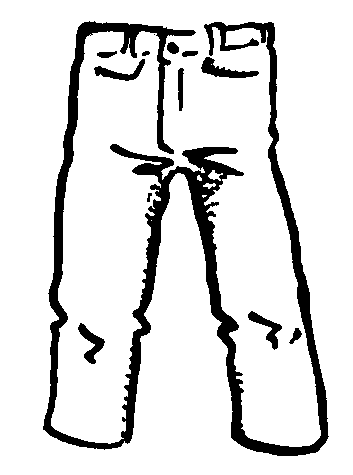 ……………………………………………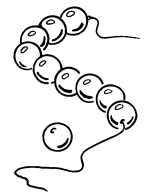 ……………………………………………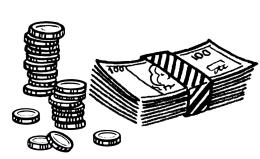 ……………………………………………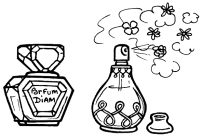 ……………………………………………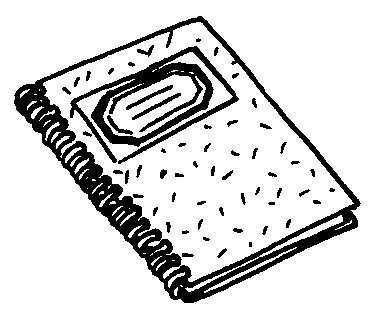 ……………………………………………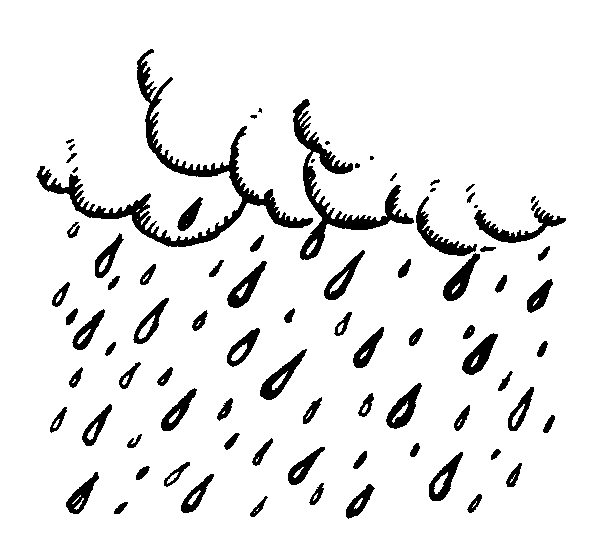 ……………………………………………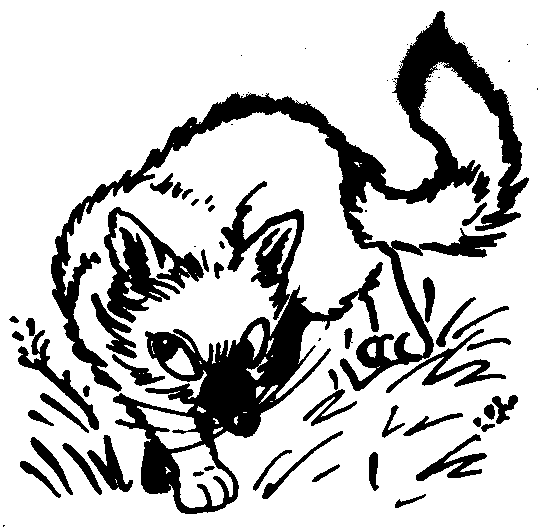 ……………………………………………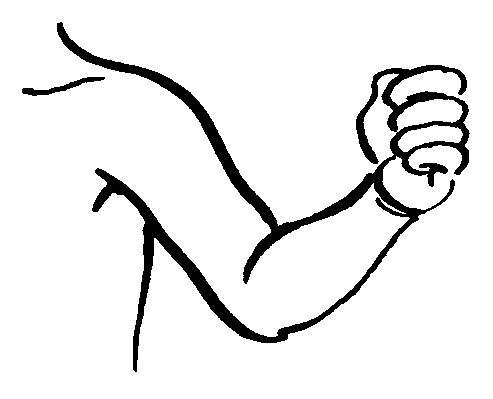 ……………………………………………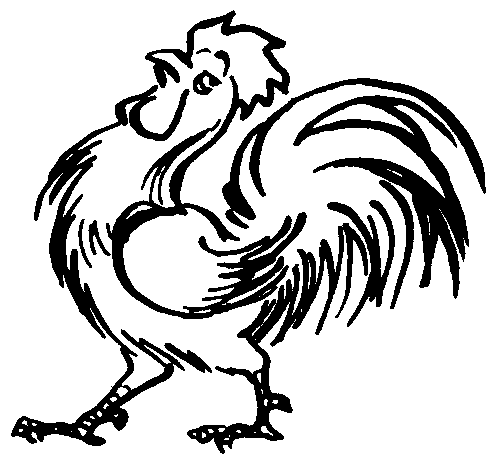 ……………………………………………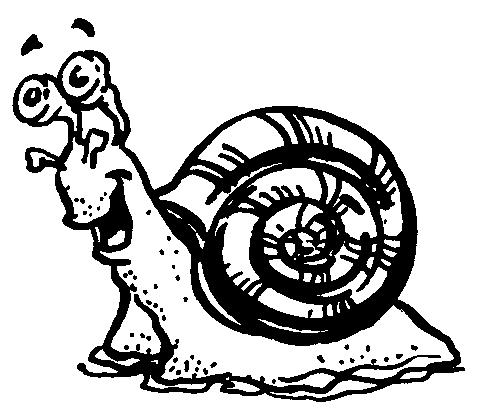 ……………………………………………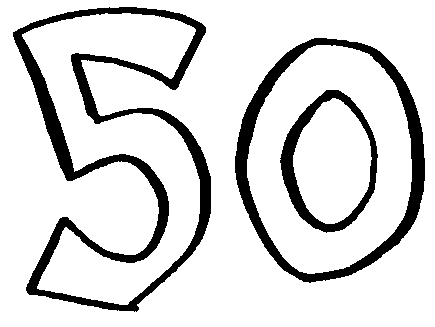 ……………………………………………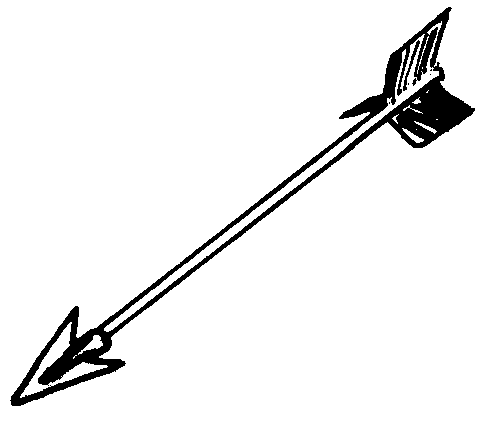 ……………………………………………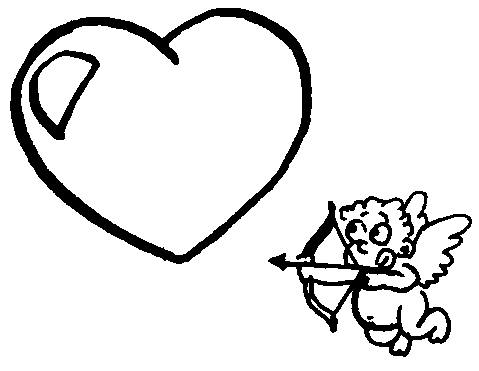 ……………………………………………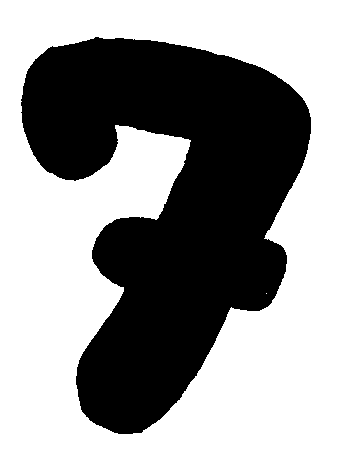 ……………………………………………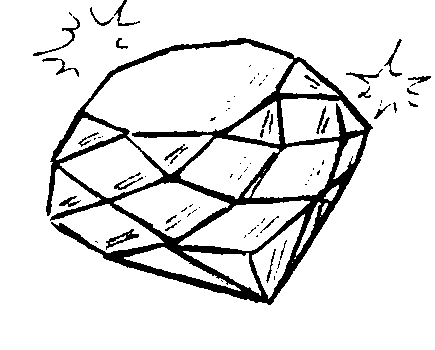 ……………………………………………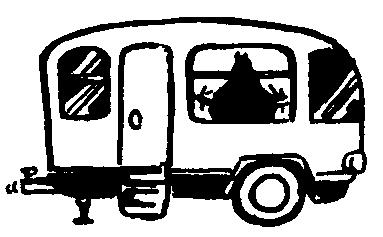 ……………………………………………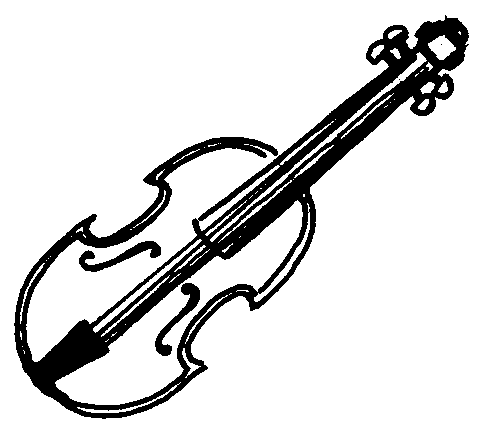 ……………………………………………